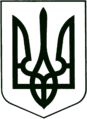 УКРАЇНА
МОГИЛІВ-ПОДІЛЬСЬКА МІСЬКА РАДА
ВІННИЦЬКОЇ ОБЛАСТІВИКОНАВЧИЙ КОМІТЕТ                                                           РІШЕННЯ №349Від 30.11.2023р.                                              м. Могилів-ПодільськийПро внесення змін до структури та штатної чисельності комунального підприємства «Тірас» Могилів-Подільської міської ради Вінницької області	Керуючись Законом України «Про місцеве самоврядування в Україні», відповідно до Статуту комунального підприємства «Тірас» Могилів-Подільської міської ради Вінницької області, у зв’язку із виробничою необхідністю, розглянувши клопотання начальника КП «Тірас» Іванова І.Є., - виконком міської ради ВИРІШИВ:1. Внести зміни до структури та штатної чисельності комунального підприємства «Тірас» Могилів-Подільської міської ради Вінницької області, а саме: 1.1. Скоротити з 01.02.2024 року посади у:1.1.1. відділі паркування:- начальник відділу - 1 штатна одиниця;1.1.2. аварійно-рятувальній службі:- водолаз - 1 штатна одиниця.          1.2. Ввести з 01.02.2024 року у аварійно-рятувальну службу посади: - рятувальник - 2 штатних одиниці.2. Начальнику комунального підприємства «Тірас» Могилів-Подільської міської ради Вінницької області Іванову І.Є здійснити заходи визначені законодавством відповідно до даного рішення. 	3. Контроль за виконанням даного рішення покласти на першого   заступника міського голови Безмещука П.О..         Міський голова				          	        Геннадій ГЛУХМАНЮК